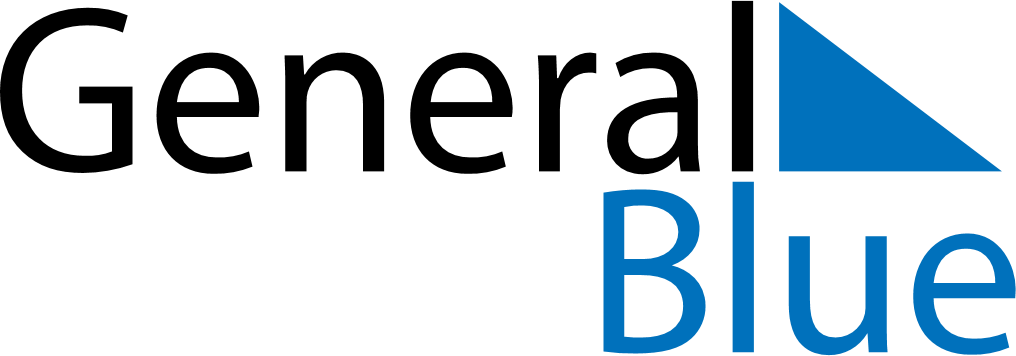 August 2020August 2020August 2020ChinaChinaMondayTuesdayWednesdayThursdayFridaySaturdaySunday12Army Day345678910111213141516171819202122232425262728293031